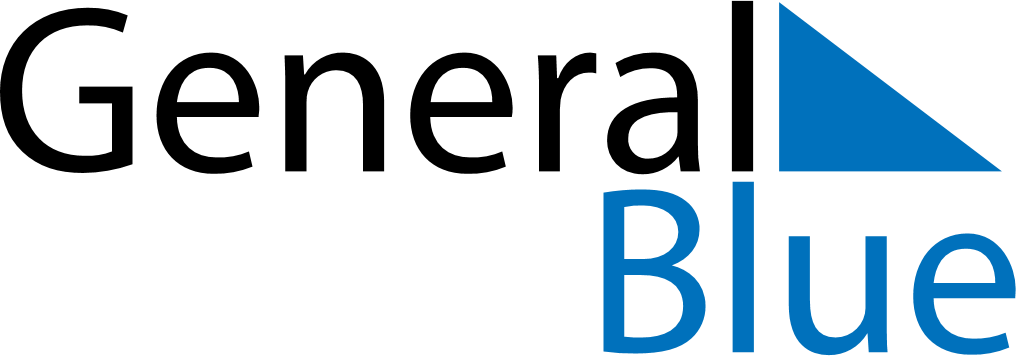 February 2025February 2025February 2025AngolaAngolaMondayTuesdayWednesdayThursdayFridaySaturdaySunday123456789Liberation Day10111213141516171819202122232425262728